兰州大学管理学院会计学专业ACCA方向班兰州大学管理学院会计学专业ACCA方向班是我院重点支持发展的项目，于2013年开始招生，目前在读学生共163人，毕业生48人。ACCA方向班课程设置包括普通会计学专业相关课程和ACCA英国总部设置的14门专业英文课程。培养主要以高质量的就业为导向，学生毕业时授予管理学学士学位和会计学专业毕业证。该项目学生毕业前景广阔，就业竞争力强，可以在外资银行、金融保险、基金公司、跨国会计审计事务所、大型国企等从事高层次财务与管理工作。ACCA简介享誉全球的国际注册会计师ACCA，自1904年成立以来发展至今，已然成为全球最大的会计师组织。多年来ACCA一直坚持财会人才国际化的标准，以培养和帮助培养国际化人才为方针，为全球近200个国家培养了数以十万计的ACCA国际化财会人才。因此ACCA在全球拥有高含金量、高认可度和高权威性的“三高”美誉，其课程体系更是被联合国作为全球会计教科书的蓝本。ACCA不断创新、修订专业资格，以满足学生和雇主的多样化需求。ACCA课程使学生全面掌握财务、财务管理、审计、税务及经营战略等方面的专业知识，提升分析能力并拓宽战略思维。ACCA的考试大纲以国际会计准则、国际财务报告准则和国际审计准则作为依据设计考试内容，并提供了包括中国在内的40多种不同国家和地区的法律与税务方面的试卷，这使得ACCA成为最切合中国实际的国际性会计师资格。ACCA方向班现状作为学院重点支持发展的项目，ACCA方向班自2013年设立至今已经经历了四年的发展。学院现设有ACCA专用教室三间，在读学生共163人，毕业生48人。ACCA课程体系内各科课程全球考通过率均高于全国平均水平。我院先后有5名同学获得ACCA在中国设立的ACCA优秀学生奖学金,在ACCA主办的 “全国就业力大比拼”中我院代表队多次取得佳绩并于2017年一举获得华北赛区冠军及全国总冠军。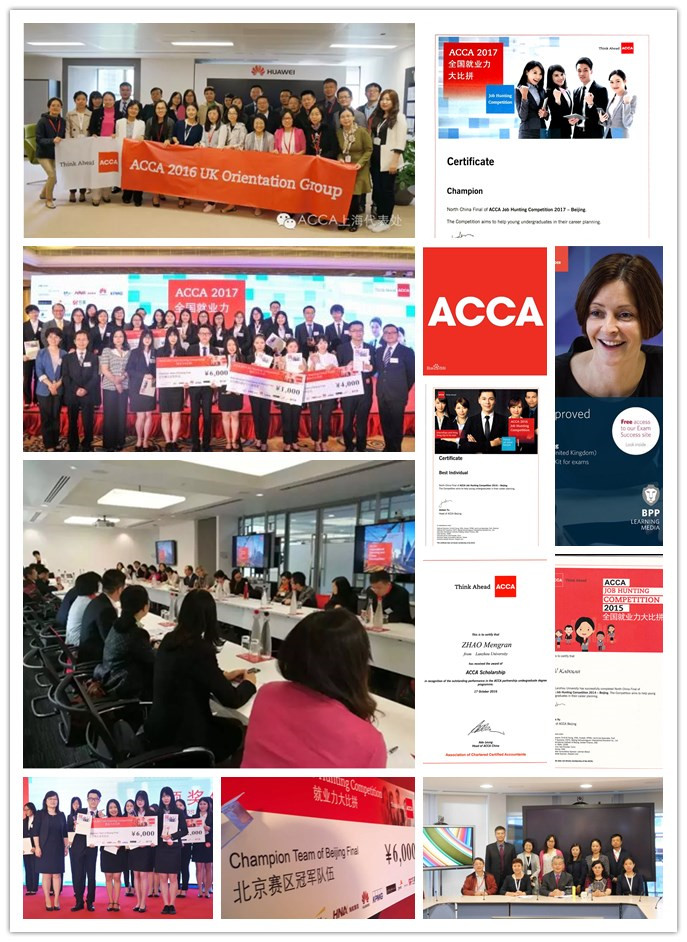 ACCA核心课程教学计划总体安排课程名称第一学年第一学年备注课程名称12备注F1会计师与企业F1 Accountant in Business√双语F2管理会计F2 Management Accounting√双语F3财务会计F3 Financial Accounting√双语课程名称第二学年第二学年备注课程名称12备注F4公司法与商法F4 Corporate and Business Law√双语F5业绩管理F5 Performance Management√双语F6税务Taxting√双语F7财务报告F7 Financial Reporting√双语课程名称第三学年第三学年备注课程名称12备注F8审计与认证业务F8 Audit and Assurance√双语F9财务管理 F9 Financial Management√双语P1公司治理,风险管理及P1 Governance, Risk and Ethics√双语P2高级财务会计P2 Corporate Reporting√双语P3商业分析P3 Business Analysis√双语课程名称第四学年第四学年备注课程名称12备注P4高级财务管理P4 Advanced Financial Management√双语P5高级业绩管理P5 Advanced Performance Management√双语